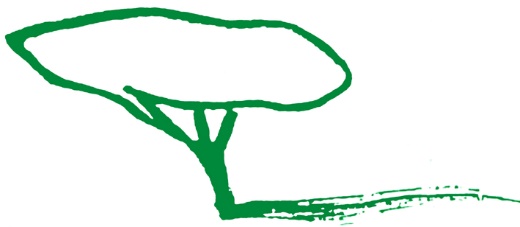 Laissez les oiseaux à leur mère, Laissez les ruisseaux dans leur lit, Laissez les étoiles de mer, Sortir si ça leur plaît la nuit.Jacques Prévert, « les animaux ont des ennuis »	                                                                                                                                                     SAMEDI 2 SEPTEMBRE 2023 - 4ème FORUM DES ASSOCIATIONS DE SAINT-RAPHAËL AU JARDIN BONAPARTE. Nous serons présents sur ce forum. Venez nombreux ! Le programme Automne-Hiver vous y attend.JEUDI 14 SEPTEMBRE 2023 – LES ARCS – COVOITURAGE – Rendez-vous  à 10 heures 30 au CHÂTEAU FONT DU BROC – Chemin de la Font du Broc – les Arcs sur ArgensLE CHÂTEAU FONT DU BROC ET LE VIEUX VILLAGE DES ARCSMATIN : visite dégustation. Le Château Font du Broc est un paradis équestre doublé d’un Eden viticole. Parmi les belles découvertes, nous visiterons, entre autres, la cave en forme de cathédrale façonnée par les Compagnons du Tour de France.PIQUE-NIQUE ombragé organisé par l’Association de ValescureAPRÈS-MIDI : Visite guidée du VIEUX VILLAGE DES ARCSParticipation : 15 euros perçus sur place Inscription obligatoire avant le 7 septembre 2023 soit sur le site de l’Association, soit auprès de Danièle Deckmyn, par Tél 06 72 17 20 94 – SMS ‒ soit via le mail de l’Association.JEUDI 28 SEPTEMBRE 2023 – LES BAUX DE PROVENCE – SORTIE JOURNÉE - SUR RÉSERVATION Rendez vous à 7 heures 45 sur le parking du Palais des Sports JF KRAKOWSKI à SAINT RAPHAËL.LES BAUX DE PROVENCE ET LES CARRIÈRES DES LUMIÈRESMATIN : Visite-Promenade du très beau village des Beaux de Provence, son paysage chaotique, ses fières ruines et son château. Le poète Mistral célèbre les Baux en ces termes « La première par son antique et par sa splendeur, des grandes familles provençales, races d’aiglons, jamais vassale… »DÉJEUNER dans un restaurant du villageAPRÈS-MIDI : Les Carrières de Lumière : Venez flâner dans ce climat vermeerien où l’on est invité à entrer dans la toile. Vermeer et son univers en suspens, Rembrandt invitant à l’introspection… Cette création numérique présente le génie des peintres du Nord à travers une véritable immersion dans une peinture authentique. Cette journée vous est proposée à 95 euros par personne tout compris : bus/restaurant/visites.Organisateur : Patrick Legrand - Inscription obligatoire avant le 18 septembre 2023 Retour au départ des Baux vers 17 heures. (*) Inscription/réservation auprès de patrick.legrand700@orange.fr., ou via le mail de l’association associationdevalescure@orange.fr ou sur le site de l’Association de Valescure  http://www.associationdevalescure.fr. Règlement :par chèque à l’ordre de Association de Valescure, ou virement sur le compte Caisse d’Epargne IBAN FR76 18315100000800948521262. Inscription prise en compte à réception du chèque à cette adresse : Patrick Legrand Les Vignes Neuves II 250 Avenues des Treilles 83700 Saint Raphaël ou virement sur le compte mentionné ci-dessus.Cette sortie sera annulée si le nombre de participants n’excède pas trente inscrits. En revanche, la capacité du bus est de 50 personnes maximum.(**) Les animaux de compagnie sont interdits lors de cette sortie.JEUDI 19 OCTOBRE 2023 – LA ROQUE D’ANTHÉRON et AIX EN PROVENCE  – SORTIE JOURNÉE - SUR RÉSERVATION – Rendez vous à 8 heures sur le parking du Palais des Sports JF KRAKOWSKI à SAINT RAPHAEL.L’ABBAYE DE SILVACANE ET AIX EN PROVENCEMATIN : A proximité de la Durance, au milieu des vignes, s’élève fièrement l’abbaye romane de Silvacane. Fondée en 1144, Bertrand de Baux fit commencer l’édification de l’église en 1175 dans ce lieu appelé « Silva Cana » (forêt de roseaux). L’intérieur de l’abbaye est dépourvu de représentation figurative, la lumière souligne la simplicité de l’architecture cistercienne : l’abbaye fait partie, avec l’abbaye de Sénanque et du Thoronet, des trois sœurs cisterciennes de Provence, témoignages du grand rayonnement de l’ordre cistercien en Provence.DEJEUNER : à Aix en ProvenceAPRES-MIDI : AIX EN PROVENCE : visite d’une fabrique de calissons  Cette journée vous est proposée à 75 euros par personne tout compris : bus/restaurant/visites.Organisateur : Patrick Legrand - Inscription obligatoire avant le 9 octobre 2023. Retour au départ d’Aix vers 17 heures. (*) - (**)JEUDI 26 OCTOBRE 2023 – VISITE DE LA MEDIATHEQUE DE SAINT-RAPHAËL – place Gabriel Péri à Saint-Raphaël – accueil à 17 heures. MEDIATEM, la médiathèque Terres et Mer, regroupe les bibliothèques de Saint-Raphaël et du Pays de Fayence sur plusieurs étages. Pendant les vacances de la Toussaint, une visite de la médiathèque de Saint-Raphaël intéressera et captivera petits et grands. Tous les espaces de la médiathèque, ceux ouverts au public (Adulte/Jeunesse/Créa@Lab/Ludothèque) et les espaces de travail en interne ainsi que les réserves, vous seront présentés. Vous y serez accueilli par Madame la Directrice et des professionnels qui vous en apprendront tous les secrets.Inscription obligatoire avant le 16 octobre 2023, soit sur le site de l’Association, soit auprès de Danièle Deckmyn , par Tél 06 72 17 20 94 – SMS ‒ soit via le mail ou le site de l’Association.(**)JEUDI 16 NOVEMBRE 2023 - CONFÉRENCE de CHARLES-ARMAND KLEIN – Salle municipale des Veyssières – 20 avenue de Diane – Saint-Raphaël – à 18 heuresLES SAVANTS DE NAPOLEON EN EGYPTEComme d’habitude, Charles-Armand Klein, écrivain, biographe, conférencier, nous captivera encore avec son excellent Savants de Napoléon en Egypte.Conférence gratuite - dédicaces et dégustation de BEAUJOLAIS NOUVEAUJEUDI 30 NOVEMBRE 2023 – CANNES  - SORTIE JOURNÉE - SUR RÉSERVATION – Rendez vous à    9 heures sur le parking près du stade de handball JF KRAKOWSKI à SAINT RAPHAËL.MATIN : Musée des explorations du Monde. Situé dans l’ancien château des moines de Lérins, le musée présente des collections d’archéologie méditerranéenne, d’ethnologie et d’arts premiers. Trois salles consacrées à l’Orientalisme et aux arts de l’Iran s’ouvrent sur la cour du musée et la tour médiévale carrée (109 marches) d’où l’on découvre un admirable panorama.DEJEUNER : à Cannes dans le plus ancien restaurant qui nous fera revivre dans un décor exceptionnel, les temps forts de l’esprit « Best of Cannes »APRES-MIDI Visite du SUQUET, par le petit train privasité de Cannes. Quartier emblématique de Cannes. Ne pas visiter le vieux Cannes, c’est réduire la ville au shopping et au cinéma ; dommage ! C’est aussi passer à côté du charme provençal du Suquet. Ce petit quartier est accroché sur les pentes d’un rocher qui domine la mer et la Croisette ; il est pentu, composé de vieilles demeures… mais nous y accèderons et en ferons le tour par le petit train ! De là, la vue sur la baie et le vieux port de Cannes est splendide et nous en profiterons pleinement.Cette journée vous est proposée à 87 euros par personne tout compris : bus/restaurant/visites.Organisateur : Patrick Legrand - Inscription obligatoire avant le 20 novembre 2023. Retour au départ de Cannes vers 17 heures. (*) - (**)JEUDI 7 DECEMBRE 2023 - CONFÉRENCE –DÉBAT  Anne Joncheray – directrice du musée archéologique de Saint-Raphaël -  Jean-Jacques Linck -   architecte paysagiste – et Matthieu Giuli – référent littoral et inondation – services techniques de la mairie de Saint-Raphaël, nous invitent au débat :NOTRE FRANGE DE LITTORALSalle Ponan de la médiathèque de Saint-Raphaël à 18 heuresL’eau, l’érosion des épaves, l’état de la posidonie, les évènements climatiques, chocs thermiques, le sentier des Douaniers, les techniques de protection, l’évolution de la frange littorale d’Agay à Saint-Aygulf, mais encore… seront largement évoqués et provoqueront, sans nul doute mille débats et échanges. Apéritif offert à l’issue par la Mairie de Saint-RaphaëlJEUDI 14 DECEMBRE 2023 - CONFÉRENCE de JEAN-LUC GUILLET - Salle municipale des Veyssières – 20 avenue de Diane – Saint-Raphaël – à 18 heuresLA CORNICHE D’OrLe 11 avril 1903 était inaugurée la route de la Corniche d’or qui relie Saint-Raphaël à Cannes. Le mardi 11 avril 2023 ont été célébrés les 120 ans de cette voie sculptée entre le porphyre rouge de l’Estérel et bordée par la grande Bleue ! Jean-Luc Guillet nous fera revivre la longue et belle histoire de cette route mythique.Pour les participants à cette conférence, un déplacement en bus est prévu en début d’année, le long de la Corniche d’Or, commenté par Jean-Luc Guillet.